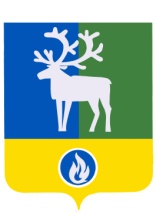                                                                                                                                               ПроектСЕЛЬСКОЕ ПОСЕЛЕНИЕ ВЕРХНЕКАЗЫМСКИЙБЕЛОЯРСКИЙ РАЙОНХАНТЫ-МАНСИЙСКИЙ АВТОНОМНЫЙ ОКРУГ – ЮГРА АДМИНИСТРАЦИЯ СЕЛЬСКОГО ПОСЕЛЕНИЯВЕРХНЕКАЗЫМСКИЙПОСТАНОВЛЕНИЕот __ _______ 2017 года                                                                                                         № __О внесении изменений в приложение 2 к постановлению администрации сельского поселения Верхнеказымский от 11 августа 2010 года № 42 П о с т а н о в л я ю:1. Внести в приложение 2 «Положение о наградах и почётных званиях сельского поселения Верхнеказымский» к  постановлению администрации сельского поселения Верхнеказымский от 11 августа 2010 года № 42 «О наградах и почётных званиях сельского поселения Верхнеказымский» следующие изменения:1) в разделе 1 «Общие положения»:а) в пункте 1.1 слово «посёлка» заменить словами «сельского поселения»;б) в пункте 1.2 слово «посёлка» заменить словами «сельского поселения»;в) дополнить пунктом 1.3 следующего содержания:«1.3. Представление к награждению, присвоение почетного звания осуществляется во время проведения общепоселковых мероприятий или в трудовом коллективе в торжественной обстановке главой сельского поселения Верхнеказымский  (далее – главой поселения) или заместителем главы сельского поселения Верхнеказымский, руководителем предприятия, учреждения, организации, представившим кандидатуру к поощрению.»;2) в разделе 2 «Почётная грамота главы сельского поселения Верхнеказымский»:а) пункт  2.1 изложить в следующей редакции:«2.1. Почётная грамота главы сельского поселения Верхнеказымский (далее – Почётная грамота) является поощрением за особые заслуги в содействии проведения социальной, культурной и экономической политики сельского поселения Верхнеказымский;  за многолетний добросовестный труд, личный вклад в развитие сельского поселения Верхнеказымский, а также за значительный вклад в развитие одной из отраслей сельского поселения Верхнеказымский и иные заслуги перед сельским поселением Верхнеказымский.»;б) пункт 2.3 изложить в следующей редакции:«2.3. Ходатайства о награждении оформляются в коллективах предприятий, учреждений, организаций в письменной форме. К ходатайству прилагается представление (приложение 1 к настоящему Положению), которое должно содержать биографические сведения о выдвигаемых кандидатурах и краткое описание достижений и заслуг, подписывается руководителем (заместителем руководителя, лицом, исполняющим обязанности руководителя), заверяется печатью.К ходатайству прилагается согласие на обработку персональных данных по форме согласно приложению 2  к настоящему Положению. В случае получения согласия на обработку персональных данных от представителя субъекта персональных данных необходимо представить копию документа, подтверждающего полномочия данного представителя на дачу согласия от имени субъекта персональных данных.»;в) пункт 2.6 признать утратившим силу;3) в разделе 3 «Благодарственное письмо главы сельского поселения Верхнеказымский»:а) в пункте 3.1 слова «в муниципальном образовании» заменить словами «в сельском поселении Верхнеказымский»;б) пункт 3.2 изложить в следующей редакции:«3.2. Благодарственным письмом награждаются граждане, проживающие в сельском поселении Верхнеказымский не менее пяти лет и работающие в предприятиях, учреждениях, организациях, представляющих кандидатуру к награждению, не менее двух лет. В исключительных случаях Благодарственным письмом могут быть награждены лица, проживающие на территории сельского поселения Верхнеказымский менее пяти лет, если они неоднократно или постоянно принимали активное участие в общественной жизни сельского поселения Верхнеказымский, оказывали значительное содействие его социально-экономическому развитию.»;в) пункт 3.4 дополнить абзацами вторым и третьим следующего содержания:«Награждение Благодарственным письмом может быть инициировано главой поселения, руководителями структурных подразделений администрации поселения. К ходатайству о награждении Благодарственным  письмом коллективу, общественному объединению прилагается справка (характеристика) с полным наименованием коллектива, общественного объединения, краткая историография, сведения о достижениях коллектива, общественного объединения.»;г) пункт 3.6 изложить в следующей редакции:«3.6. Награждение Благодарственным письмом производится постановлением администрации  поселения.Подготовку проектов постановлений администрации поселения о награждении Благодарственным письмом, учет и регистрацию поощренных осуществляет сектор организационной деятельности администрации поселения.»;4) в пункте 4.4 раздела 4 «Почётное звание «Почётный гражданин посёлка Верхнеказымский»»:а) в абзаце пятом знак препинания «.» заменить знаком препинания «;»;б) дополнить абзацем шестым следующего содержания:«согласие на обработку персональных данных по форме согласно приложению 2 к настоящему Положению. В случае получения согласия на обработку персональных данных от представителя субъекта персональных данных необходимо представить копию документа, подтверждающего полномочия данного представителя на дачу согласия от имени субъекта персональных данных.»;5) приложение «Представление к награждению» к Положению о наградах и почётных званиях сельского поселения Верхнеказымский считать приложением 1;6) дополнить приложением 2 «Согласие на обработку персональных данных» согласно приложению к настоящему постановлению.2. Опубликовать настоящее постановление в бюллетене «Официальный вестник сельского поселения Верхнеказымский».3. Настоящее постановление вступает в силу после его официального опубликования и распространяется на правоотношения, возникшие с 08 сентября 2017 года.Глава сельского поселения Верхнеказымский                                                     Г.Н.БандысикПРИЛОЖЕНИЕ к постановлению администрациисельского поселения Верхнеказымскийот __ ___________ 2017 года № __«ПРИЛОЖЕНИЕ 2к Положению о наградах и почётных званияхсельского поселения Верхнеказымский,СОГЛАСИЕна обработку персональных данныхЯ, _____________________________________________________, ________________________,                                           (фамилия, имя, отчество)                            (дата рождения)_______________________________________________________________________________                      (вид и номер основного документа, удостоверяющего личность)_______________________________________________________________________________,                                                                  (кем и когда выдан)зарегистрированный(ая) по адресу: _____________________________________________________,                                                                             (место постоянной регистрации)в   лице   представителя   (заполняется   в  случае  получения  согласия от представителя субъекта персональных данных), ______________________________________________________________________________________________________________________, ________________________,                                           (фамилия, имя, отчество)                            (дата рождения)_________________________________________________________________________________                      (вид и номер основного документа, удостоверяющего личность)________________________________________________________________________________,                                                                  (кем и когда выдан)зарегистрированного(ой) по адресу: _________________________________________________,                                                                              (место постоянной регистрации)действующего на основании ________________________________________________________,(вид и реквизиты документа, подтверждающегополномочия представителя)в  соответствии  со  статьей  9  Федерального  закона  от 27 июля 2006 года № 152-ФЗ                            «О персональных данных» свободно, своей волей и в своих интересах даю  согласие  на  автоматизированную,  а  также  без использования средств автоматизации   обработку   моих   персональных   данных   в  администрации сельского поселения Верхнеказымский,  в целях рассмотрения моей кандидатуры для награждения Почетной грамотой главы  сельского поселения Верхнеказымский, Благодарственным письмом главы сельского поселения Верхнеказымский, почетным  званием «Почетный гражданин сельского поселения Верхнеказымский», поощрения в форме размещения фотографии на стенде «Лучшие люди посёлка Верхнеказымский».  Данное  согласие  дается  на обработку  персональных  данных,  предоставленных в соответствии с постановлением администрации сельского поселения Верхнеказымский от 11 августа 2010 года     № 42 «О наградах и почётных званиях сельского поселения Верхнеказымский».Предоставляю   право   осуществлять   все   действия   (операции)  с  моими персональными  данными, включая сбор, систематизацию, накопление, хранение, обновление, изменение, использование,   обезличивание,   блокирование, уничтожение, а также право обрабатывать мои персональные данные посредством внесения  их  в  электронную  базу  данных,  включения в списки (реестры) и отчетные     формы,    предусмотренные    документами,    регламентирующими предоставление отчетных данных (документов), и передавать их уполномоченным органам.После  принятия  решения  о награждении согласен (согласна) на архивное хранение моих персональных данных.Настоящее согласие на обработку персональных данных является бессрочным и может быть отозвано по моему письменному заявлению.Подпись субъекта персональных данных:_____________________________________                            _______________________________                     (подпись)                                                                      (расшифровка подписи)Дата выдачи согласия ________________________________________________________________